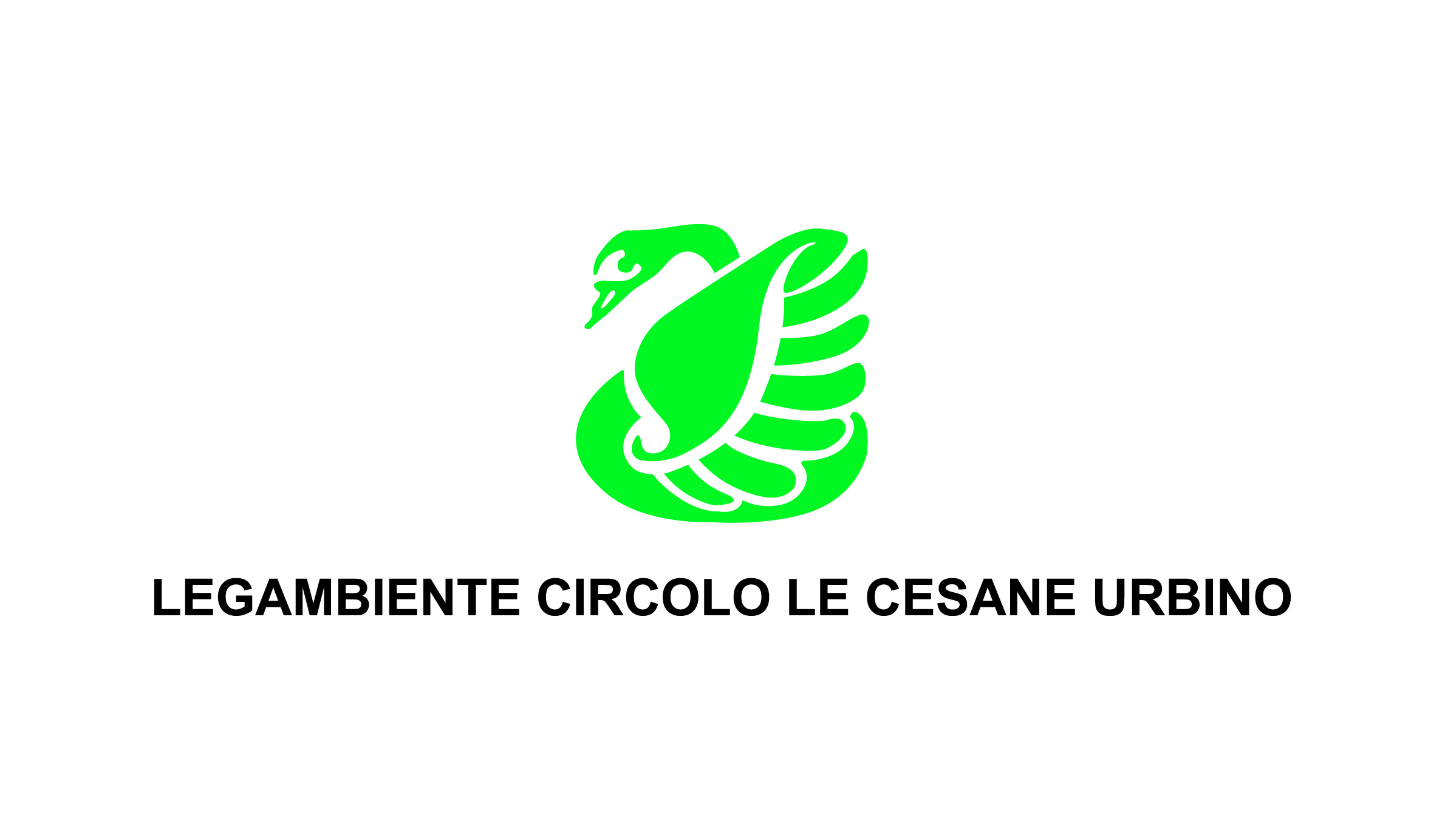 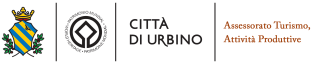 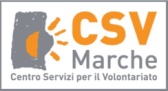 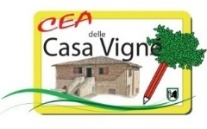 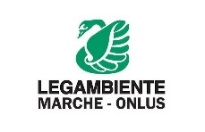 PREMIO PER L ’AMBIENTE   BRUNA BERNARDINIQuinta edizioneA.S. 2019/2020Circolo  Legambiente  ”Le Cesane” di Urbino  Centro di  Educazione Ambientale “Casa delle Vigne” Concorso a premi   CAMBIAMENTI CLIMATICI:QUALE FUTURO PER LA TERRA?Il premio è stato istituito per ricordare la figura di Bruna Bernardini, preziosa coordinatrice del circolo Legambiente di Urbino e responsabile regionale di Legambiente Scuola e Formazione.Bruna ha sempre pensato all’Istituzione scolastica come ad un elemento fondamentale per educare le nuove generazioni al rispetto dell’ambiente e del territorio ed è stata una forte e convinta sostenitrice della necessità di operare per l’affermazione di un diverso modello di sviluppo più a misura d’uomo in cui l’ambiente deve essere considerato come fattore di emancipazione culturale.Il forte radicamento di Bruna al territorio in cui viveva e di cui si sentiva parte integrante, il suo cercare stili di vita più naturali ed ecosostenibili, danno il senso della tematica scelta che vuole contribuire anche a proporre iniziative concrete di educazione ambientale nella convinzione che anche le soluzioni dei piccoli e dei grandi problemi passino attraverso una presa di coscienza delle cause e attraverso l’ impegno personale di ciascuno. La partecipazione al concorso e le numerose presenze di alunni e docenti alla manifestazione di premiazione da qualche anno rappresentano un punto di incontro importante per gli istituti scolastici che si occupano di sostenibilità ambientale e sociale.FINALITA’ La crisi climatica è la sfida del nostro secolo: aiutare il nostro pianeta e la nostra vita oggi è la più grande e urgente sfida che l’uomo deve affrontare, con soluzioni e azioni concrete ed immediate. La tematica proposta, che attualmente sta suscitando molto interesse tra i giovani, ha il fine di:Stimolare nelle giovani generazioni le conoscenze relative al problema del clima, al riscaldamento globale e alla scoperta delle conseguenze sul Pianeta e delle possibili soluzioniSensibilizzare al rispetto e alla tutela dell’ambiente  e promuovere principi di cittadinanza attiva  per  assumere comportamenti responsabili a difesa di uno sviluppo sostenibile OBIETTIVI Analizzare le cause del riscaldamento globale: l’effetto serra e le sue conseguenze, le relazioni tra il comportamento dell’uomo e il riscaldamento globale, il clima nella storia, la situazione attuale, gli scenari futuri, i fattori aggravantiAnalizzare le conseguenze del riscaldamento globale sull’ambiente e sui sistemi umani: l’aumento delle temperature, lo scioglimento dei ghiacci, l’innalzamento del livello dei mari, l’aumento dei fenomeni atmosferici estremi, la desertificazione, gli impatti sulla salute, le migrazioni dovute al clima, i danni economici, la perdita di biodiversitàIndividuare le connessioni tra mutamenti climatici e produzione di energia analizzando fonti fossili ed energie rinnovabiliIndividuare le connessioni tra mutamenti climatici e  gestione dei rifiutiRiconoscere nella produzione del cibo una delle principali cause del cambiamento climaticoConoscere i negoziati internazionali sul clima, le politiche regionali e comunitarie, le misure nazionali, gli impegni delle città, le responsabilità dei cittadini, il ruolo dei media.Diffondere un senso di responsabilità inteso come consapevolezza delle proprie potenzialità individuali e collettive nella convinzione che ogni piccolo gesto può avere un grande effetto   Padroneggiare strumenti espressivi ed acquisire nuovi linguaggi specifici ed utilizzare strumenti specifici (macchina fotografica, strumenti e materiale di laboratorio, computer …) Sviluppare la creatività nel progettare e costruire modelli e strumentiREGOLAMENTOArt.1.  Destinatari- Possono partecipare al concorso le classi della scuola primaria (terza, quarta e quinta,) secondaria di primo grado, secondaria di secondo grado (prima e seconda) della provincia di Pesaro ed Urbino.  Il lavoro potrà essere svolto da una sola classe o da più classi insieme della stessa scuola. Se la scuola intende partecipare al concorso con più lavori questi dovranno essere necessariamente diversi nella presentazione e nella strutturazione dei contenuti.Art.2. Tipologia di elaborati ammessi- Le classi per partecipare al concorso dovranno elaborare un percorso didattico sulla tematica e le finalità  proposte e  presentare un  lavoro  finale   che potrà consistere in:A) CD/DVD (multimediali), animazioni, videoB) Spettacoli, spot, manifesti e pagine pubblicitarie, fumetti, cartelloni, opuscoli               C) manufatti creativiArt.3.  Iscrizione e termini consegna elaborati - Per aderire al concorso le scuole dovranno attenersi al regolamento allegato ed inviare il modulo di adesione entro il 28 novembre 2019 secondo le modalità indicate nel modulo stesso allegato alla presente.I lavori e la relazione finale dovranno pervenire entro il giorno 4 marzo 2020 direttamente al CEA in Via F.lli Rosselli 1 – Urbino o tramite mail (ceaurbino@gmail.com ), al fine di consentire alla commissione esaminatrice la valutazione dei lavori in tempo utile per la premiazione. Contattare il CEA per accordi sulle modalità di consegna.Il lavoro finale dovrà necessariamente  essere accompagnato dalla  relazione finale (il relativo modello è allegato in calce al regolamento) accuratamente compilata in tutte le sue parti,  pena l’esclusione dal concorso. Art.4.  Valutazione -  Verranno premiati con un contributo di 500 euro ciascuno tre lavori scelti da una commissione. I premi in denaro sono messi a disposizione dalle famiglie Torelli e Bernardini. Tale somma verrà consegnata alla scuola la quale, su indicazione dell’insegnante referente della classe o delle classi vincitrici, la utilizzerà esclusivamente per l’acquisto di materiale didattico, multimediale o di strumenti di laboratorio. L’assegnazione dei premi avviene a giudizio insindacabile di una commissione composta da professionisti del mondo scolastico ed artistico e da membri dell’associazione.La valutazione del lavoro terrà conto: dell’attinenza alla tematica proposta, dell’originalità, della creatività, della ricchezza dei contenuti, della metodologia e degli strumenti utilizzati.Art. 5. Manifestazione finale e premiazione: i vincitori delle tre migliori proposte   verranno comunicati durante la manifestazione finale che si terrà al teatro “ R. Sanzio” di Urbino  il giorno 26 MARZO 2020  alle ore 9.00.   Sarà cura dell’organizzazione comunicare eventuali modifiche su luogo e data. Durante la manifestazione gli alunni esporranno a turno al pubblico l’attività con cui partecipano al concorso con l’ausilio o meno di un elaborato multimediale e/o cartaceo o altro che rappresentino la sintesi del lavoro per la durata massima di 5 minuti. Sempre nella stessa giornata avverrà la premiazione. Chi intendesse valersi dell’elaborato multimediale dovrà consegnarlo insieme al lavoro il giorno 4 marzo 2020. Per ogni   lavoro   prodotto   verrà consegnato un attestato di partecipazione.Art.6 Trattamento dei dati personali-  A seguito dell’entrata in vigore del Regolamento Europeo in materia di protezione dei dati personali (Regolamento UE 2016/679) è obbligatorio, pena l’esclusione dal concorso, la presentazione dei 2 moduli opportunamente compilati e sottoscritti relativi alla privacy che sono allegati al presente bando .Tale modulistica va consegnata insieme al lavoro finale il giorno 4 Marzo 2020. La partecipazione al concorso implica la totale accettazione del regolamento privacy e del concorso. Saranno esclusi dal concorso i lavori incompleti o non rispondenti al regolamento.Art.7. Restituzione elaborati-  L’organizzazione, pur assicurando la massima cura nella conservazione dei    lavori, declina ogni responsabilità per eventuali smarrimenti, furti o danneggiamenti. Si dispensa l’organizzazione da qualsiasi onere presente e futuro. I lavori saranno restituiti alle scuole partecipanti al concorso. Il termine ultimo per recuperare i lavori è il 2 aprile 2020. Gli operatori e i volontari del CEA saranno disponibili per informazioni relative al regolamento del progetto.INFO:  CEA   TEL. 0722 350301  cell. 340 2243802 – 348 2546892E-MAIL ceaurbino@gmail.com                                                                Il Presidente del Circolo Legambiente                                                                                    Alessandro Bolognini CIRCOLO LEGAMBIENTE “ LE CESANE “ CENTRO EDUCAZIONE AMBIENTALE “CASA DELLE VIGNE”modulo di PARTECIPAZIONE al concorso   PREMIO PER L’AMBIENTE BRUNA BERNARDINI –quinta edizione A.S. 2019/2020La/il sottoscritta/o insegnante richiede al CEA “Casa delle Vigne”, in nome e per conto della scuola sotto indicata, di partecipare al  CONCORSO A PREMI:  CAMBIAMENTI CLIMATICI:QUALE FUTURO PER LA TERRA?DOCENTE REFERENTE__________________________________telefono________________________E-mail ________________________________ FIRMA __________________________________________Generalità’ della scuola Indicare il  nome e  l’ordine della scuola: Primaria, Secondaria I°  ??_________________________________Indirizzo______________________________________________Telefono ______________________________    E-MAIL _______________________________________             CLASSE/I_______ ______________________________________________________________________ SEZIONE/I_____________________________________________________________________________Il modulo va riconsegnato di persona, o via mail  entro il 28 novembre 2019.indirizzo e-mail: ceaurbino@gmail.com Per info 0722 350301-3482546892; e-mail : ceaurbino@gmail.com CIRCOLO LEGAMBIENTE “ LE CESANE “ CENTRO EDUCAZIONE AMBIENTALE “CASA DELLE VIGNE”RELAZIONE  FINALE CONCORSO  PREMIO PER L’AMBIENTE BRUNA BERNARDINI –quinta edizione A.S. 2019/2020   CAMBIAMENTI CLIMATICI:QUALE FUTURO PER LA TERRA?Da allegare al lavoro finale e da consegnare entro il  4 marzo 2020scuola:______________________________________________________________________CLASSE/i E SEZIONE/I:__________________________________________________________________DOCENTe REFERENTE:_________________________________________________________________ DOCENTI coinvolti:____________________________________________________________________titolo lavoro prodotto:___________________________________________________________________percorso didattico (da documentare attraverso i prodotti intermedi e finali):__________________________________________________________________________________________________________________________________________________________________________________________________________________________________________________________________________________________________________________________________________________________________________________________obiettivi raggiunti: _________________________________________________________________________________________________________________________________________________________ATTIVITA’ SVOLTE NELLE CLASSI PARTECIPANTI (dettagliare per ogni singola classe) _________________________________________________________________________________________________________________________________________________________
______________________________________________________________________________________________________________________________________________________________________________________________________________________________________________________________________________________________________________________________________________________________________________________________________________________________________________________________________________metodologie:____________________________________________________________________________________________________________________________________________________________________________________________________________________________________________________________________________________________________________________________________________________________________________________materiali,mezzi e strumenti utilizzati:__________________________________________________________________________________________________________________________________________________________________________________________________tempi di attuazione:______________________________________________________________________________________________________________________________________discipline coinvolte: _____________________________________________________________________________eventuali ESPERTI O ASSOCIAZIONI /ENTI COINVOLTI:___________________________________________________________________________________________________________eventuali uscite didattiche e Visite effettuate:______________________________________________________________________________________________________________MODALITA’ DI VERIFICA E VALUTAZIONE:________________________________________________________________________________________________________________________                                                                                                                                                Docente referente                                           